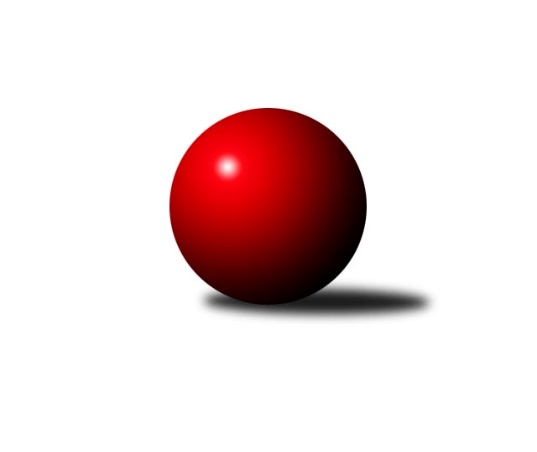 Č.5Ročník 2022/2023	3.6.2024 1. KLM 2022/2023Statistika 5. kolaTabulka družstev:		družstvo	záp	výh	rem	proh	skore	sety	průměr	body	plné	dorážka	chyby	1.	TJ Lokomotiva Trutnov	5	4	0	1	23.0 : 17.0 	(58.5 : 61.5)	3461	8	2278	1184	15.2	2.	KK SDS Sadská	4	3	1	0	23.0 : 9.0 	(59.5 : 36.5)	3413	7	2264	1149	19.5	3.	TJ Sokol Duchcov	5	3	1	1	27.0 : 13.0 	(67.5 : 52.5)	3458	7	2286	1171	20.4	4.	TJ Loko České Velenice	4	3	0	1	18.0 : 14.0 	(48.0 : 48.0)	3487	6	2294	1193	20.8	5.	KK Zábřeh	5	3	0	2	25.0 : 15.0 	(67.0 : 53.0)	3395	6	2261	1134	23.6	6.	TJ Třebíč	5	3	0	2	22.0 : 18.0 	(58.0 : 62.0)	3373	6	2256	1117	21.2	7.	KK Vyškov	5	3	0	2	20.0 : 20.0 	(61.5 : 58.5)	3432	6	2255	1176	22	8.	CB Dobřany Klokani	5	2	0	3	19.0 : 21.0 	(59.0 : 61.0)	3311	4	2216	1096	22.6	9.	TJ Centropen Dačice	5	2	0	3	17.5 : 22.5 	(57.0 : 63.0)	3360	4	2216	1144	18.8	10.	TJ Valašské Meziříčí B	5	1	0	4	14.0 : 26.0 	(54.5 : 65.5)	3382	2	2230	1153	19.4	11.	TJ Spartak Přerov	5	1	0	4	10.5 : 29.5 	(53.0 : 67.0)	3364	2	2202	1162	24.8	12.	KK Slovan Rosice	5	0	0	5	13.0 : 27.0 	(52.5 : 67.5)	3314	0	2202	1112	28.8Tabulka doma:		družstvo	záp	výh	rem	proh	skore	sety	průměr	body	maximum	minimum	1.	KK SDS Sadská	3	3	0	0	19.0 : 5.0 	(46.0 : 26.0)	3377	6	3427	3340	2.	TJ Třebíč	3	3	0	0	17.0 : 7.0 	(39.0 : 33.0)	3463	6	3483	3444	3.	KK Zábřeh	2	2	0	0	13.0 : 3.0 	(27.5 : 20.5)	3359	4	3394	3324	4.	TJ Loko České Velenice	2	2	0	0	11.0 : 5.0 	(27.0 : 21.0)	3513	4	3563	3463	5.	TJ Lokomotiva Trutnov	3	2	0	1	12.0 : 12.0 	(34.0 : 38.0)	3371	4	3445	3256	6.	TJ Sokol Duchcov	2	1	1	0	11.0 : 5.0 	(28.0 : 20.0)	3516	3	3532	3499	7.	CB Dobřany Klokani	2	1	0	1	9.0 : 7.0 	(28.5 : 19.5)	3500	2	3524	3476	8.	KK Vyškov	2	1	0	1	7.0 : 9.0 	(23.5 : 24.5)	3450	2	3494	3405	9.	TJ Valašské Meziříčí B	2	1	0	1	6.0 : 10.0 	(21.0 : 27.0)	3343	2	3392	3293	10.	TJ Centropen Dačice	3	1	0	2	10.0 : 14.0 	(36.5 : 35.5)	3430	2	3443	3420	11.	TJ Spartak Přerov	3	1	0	2	8.5 : 15.5 	(34.5 : 37.5)	3384	2	3424	3355	12.	KK Slovan Rosice	2	0	0	2	5.0 : 11.0 	(21.5 : 26.5)	3250	0	3353	3147Tabulka venku:		družstvo	záp	výh	rem	proh	skore	sety	průměr	body	maximum	minimum	1.	TJ Lokomotiva Trutnov	2	2	0	0	11.0 : 5.0 	(24.5 : 23.5)	3507	4	3512	3501	2.	TJ Sokol Duchcov	3	2	0	1	16.0 : 8.0 	(39.5 : 32.5)	3438	4	3508	3369	3.	KK Vyškov	3	2	0	1	13.0 : 11.0 	(38.0 : 34.0)	3426	4	3449	3386	4.	TJ Centropen Dačice	2	1	0	1	7.5 : 8.5 	(20.5 : 27.5)	3326	2	3406	3245	5.	TJ Loko České Velenice	2	1	0	1	7.0 : 9.0 	(21.0 : 27.0)	3474	2	3488	3460	6.	KK Zábřeh	3	1	0	2	12.0 : 12.0 	(39.5 : 32.5)	3407	2	3444	3344	7.	CB Dobřany Klokani	3	1	0	2	10.0 : 14.0 	(30.5 : 41.5)	3248	2	3310	3204	8.	KK SDS Sadská	1	0	1	0	4.0 : 4.0 	(13.5 : 10.5)	3448	1	3448	3448	9.	TJ Třebíč	2	0	0	2	5.0 : 11.0 	(19.0 : 29.0)	3329	0	3377	3280	10.	TJ Spartak Přerov	2	0	0	2	2.0 : 14.0 	(18.5 : 29.5)	3354	0	3361	3347	11.	TJ Valašské Meziříčí B	3	0	0	3	8.0 : 16.0 	(33.5 : 38.5)	3395	0	3424	3360	12.	KK Slovan Rosice	3	0	0	3	8.0 : 16.0 	(31.0 : 41.0)	3336	0	3411	3218Tabulka podzimní části:		družstvo	záp	výh	rem	proh	skore	sety	průměr	body	doma	venku	1.	TJ Lokomotiva Trutnov	5	4	0	1	23.0 : 17.0 	(58.5 : 61.5)	3461	8 	2 	0 	1 	2 	0 	0	2.	KK SDS Sadská	4	3	1	0	23.0 : 9.0 	(59.5 : 36.5)	3413	7 	3 	0 	0 	0 	1 	0	3.	TJ Sokol Duchcov	5	3	1	1	27.0 : 13.0 	(67.5 : 52.5)	3458	7 	1 	1 	0 	2 	0 	1	4.	TJ Loko České Velenice	4	3	0	1	18.0 : 14.0 	(48.0 : 48.0)	3487	6 	2 	0 	0 	1 	0 	1	5.	KK Zábřeh	5	3	0	2	25.0 : 15.0 	(67.0 : 53.0)	3395	6 	2 	0 	0 	1 	0 	2	6.	TJ Třebíč	5	3	0	2	22.0 : 18.0 	(58.0 : 62.0)	3373	6 	3 	0 	0 	0 	0 	2	7.	KK Vyškov	5	3	0	2	20.0 : 20.0 	(61.5 : 58.5)	3432	6 	1 	0 	1 	2 	0 	1	8.	CB Dobřany Klokani	5	2	0	3	19.0 : 21.0 	(59.0 : 61.0)	3311	4 	1 	0 	1 	1 	0 	2	9.	TJ Centropen Dačice	5	2	0	3	17.5 : 22.5 	(57.0 : 63.0)	3360	4 	1 	0 	2 	1 	0 	1	10.	TJ Valašské Meziříčí B	5	1	0	4	14.0 : 26.0 	(54.5 : 65.5)	3382	2 	1 	0 	1 	0 	0 	3	11.	TJ Spartak Přerov	5	1	0	4	10.5 : 29.5 	(53.0 : 67.0)	3364	2 	1 	0 	2 	0 	0 	2	12.	KK Slovan Rosice	5	0	0	5	13.0 : 27.0 	(52.5 : 67.5)	3314	0 	0 	0 	2 	0 	0 	3Tabulka jarní části:		družstvo	záp	výh	rem	proh	skore	sety	průměr	body	doma	venku	1.	TJ Loko České Velenice	0	0	0	0	0.0 : 0.0 	(0.0 : 0.0)	0	0 	0 	0 	0 	0 	0 	0 	2.	TJ Spartak Přerov	0	0	0	0	0.0 : 0.0 	(0.0 : 0.0)	0	0 	0 	0 	0 	0 	0 	0 	3.	CB Dobřany Klokani	0	0	0	0	0.0 : 0.0 	(0.0 : 0.0)	0	0 	0 	0 	0 	0 	0 	0 	4.	TJ Sokol Duchcov	0	0	0	0	0.0 : 0.0 	(0.0 : 0.0)	0	0 	0 	0 	0 	0 	0 	0 	5.	KK SDS Sadská	0	0	0	0	0.0 : 0.0 	(0.0 : 0.0)	0	0 	0 	0 	0 	0 	0 	0 	6.	TJ Třebíč	0	0	0	0	0.0 : 0.0 	(0.0 : 0.0)	0	0 	0 	0 	0 	0 	0 	0 	7.	TJ Lokomotiva Trutnov	0	0	0	0	0.0 : 0.0 	(0.0 : 0.0)	0	0 	0 	0 	0 	0 	0 	0 	8.	KK Vyškov	0	0	0	0	0.0 : 0.0 	(0.0 : 0.0)	0	0 	0 	0 	0 	0 	0 	0 	9.	KK Slovan Rosice	0	0	0	0	0.0 : 0.0 	(0.0 : 0.0)	0	0 	0 	0 	0 	0 	0 	0 	10.	TJ Centropen Dačice	0	0	0	0	0.0 : 0.0 	(0.0 : 0.0)	0	0 	0 	0 	0 	0 	0 	0 	11.	KK Zábřeh	0	0	0	0	0.0 : 0.0 	(0.0 : 0.0)	0	0 	0 	0 	0 	0 	0 	0 	12.	TJ Valašské Meziříčí B	0	0	0	0	0.0 : 0.0 	(0.0 : 0.0)	0	0 	0 	0 	0 	0 	0 	0 Zisk bodů pro družstvo:		jméno hráče	družstvo	body	zápasy	v %	dílčí body	sety	v %	1.	Jiří Zemánek 	TJ Sokol Duchcov 	5	/	5	(100%)	14.5	/	20	(73%)	2.	Lukáš Vik 	TJ Třebíč 	5	/	5	(100%)	13	/	20	(65%)	3.	Lukáš Doubrava 	CB Dobřany Klokani 	5	/	5	(100%)	12.5	/	20	(63%)	4.	Zdeněk Ransdorf 	TJ Sokol Duchcov 	4	/	4	(100%)	13.5	/	16	(84%)	5.	David Sukdolák 	KK SDS Sadská 	4	/	4	(100%)	11	/	16	(69%)	6.	Zdeněk Pospíchal 	TJ Centropen Dačice 	4	/	5	(80%)	14	/	20	(70%)	7.	Robert Pevný 	TJ Třebíč 	4	/	5	(80%)	14	/	20	(70%)	8.	Jaroslav Bulant 	TJ Sokol Duchcov 	4	/	5	(80%)	13	/	20	(65%)	9.	Marek Ollinger 	KK Zábřeh 	4	/	5	(80%)	13	/	20	(65%)	10.	Marek Žoudlík 	TJ Lokomotiva Trutnov  	4	/	5	(80%)	13	/	20	(65%)	11.	Jiří Baloun 	CB Dobřany Klokani 	4	/	5	(80%)	13	/	20	(65%)	12.	Radim Metelka 	TJ Valašské Meziříčí B 	4	/	5	(80%)	11.5	/	20	(58%)	13.	Mojmír Novotný 	TJ Třebíč 	4	/	5	(80%)	10	/	20	(50%)	14.	Zdeněk Dvořák 	TJ Loko České Velenice 	3	/	3	(100%)	10	/	12	(83%)	15.	Aleš Košnar 	KK SDS Sadská 	3	/	3	(100%)	10	/	12	(83%)	16.	Michal Pytlík 	TJ Spartak Přerov 	3	/	4	(75%)	11.5	/	16	(72%)	17.	Filip Kordula 	KK Vyškov 	3	/	4	(75%)	10	/	16	(63%)	18.	Michal Hrdlička 	KK Slovan Rosice 	3	/	4	(75%)	10	/	16	(63%)	19.	Vladimír Výrek 	TJ Valašské Meziříčí B 	3	/	4	(75%)	9.5	/	16	(59%)	20.	Kamil Fiebinger 	TJ Lokomotiva Trutnov  	3	/	4	(75%)	8.5	/	16	(53%)	21.	Adam Palko 	KK Slovan Rosice 	3	/	4	(75%)	8	/	16	(50%)	22.	Martin Pejčoch 	CB Dobřany Klokani 	3	/	5	(60%)	12.5	/	20	(63%)	23.	Petr Pevný 	KK Vyškov 	3	/	5	(60%)	12	/	20	(60%)	24.	Milan Stránský 	TJ Sokol Duchcov 	3	/	5	(60%)	12	/	20	(60%)	25.	Václav Švub 	KK Zábřeh 	3	/	5	(60%)	12	/	20	(60%)	26.	Roman Straka 	TJ Lokomotiva Trutnov  	3	/	5	(60%)	11.5	/	20	(58%)	27.	Adam Mísař 	KK Zábřeh 	3	/	5	(60%)	11.5	/	20	(58%)	28.	Tomáš Dražil 	KK Zábřeh 	3	/	5	(60%)	11.5	/	20	(58%)	29.	Jiří Michálek 	KK Zábřeh 	3	/	5	(60%)	11	/	20	(55%)	30.	Václav Špička 	KK Slovan Rosice 	3	/	5	(60%)	10	/	20	(50%)	31.	Martin Sitta 	KK Zábřeh 	3	/	5	(60%)	8	/	20	(40%)	32.	Josef Touš 	KK Vyškov 	3	/	5	(60%)	8	/	20	(40%)	33.	Petr Miláček 	KK SDS Sadská 	2	/	2	(100%)	7	/	8	(88%)	34.	Martin Schejbal 	KK SDS Sadská 	2	/	2	(100%)	4.5	/	8	(56%)	35.	Tomáš Bek 	KK SDS Sadská 	2	/	3	(67%)	8	/	12	(67%)	36.	Miroslav Ježek 	TJ Třebíč 	2	/	3	(67%)	7	/	12	(58%)	37.	Václav Pešek 	KK SDS Sadská 	2	/	3	(67%)	7	/	12	(58%)	38.	Ondřej Touš 	TJ Loko České Velenice 	2	/	3	(67%)	7	/	12	(58%)	39.	Jiří Zemek 	KK Slovan Rosice 	2	/	3	(67%)	6	/	12	(50%)	40.	Tomáš Pospíchal 	TJ Centropen Dačice 	2	/	3	(67%)	5.5	/	12	(46%)	41.	Ladislav Chmel 	TJ Loko České Velenice 	2	/	4	(50%)	9	/	16	(56%)	42.	Antonín Svoboda 	KK SDS Sadská 	2	/	4	(50%)	9	/	16	(56%)	43.	Tomáš Juřík 	TJ Valašské Meziříčí B 	2	/	4	(50%)	9	/	16	(56%)	44.	Branislav Černuška 	TJ Loko České Velenice 	2	/	4	(50%)	8	/	16	(50%)	45.	Ivo Fabík 	KK Slovan Rosice 	2	/	4	(50%)	7.5	/	16	(47%)	46.	Jiří Němec 	TJ Centropen Dačice 	2	/	4	(50%)	7	/	16	(44%)	47.	Ondřej Stránský 	TJ Lokomotiva Trutnov  	2	/	5	(40%)	11.5	/	20	(58%)	48.	Ondřej Ševela 	KK Vyškov 	2	/	5	(40%)	11	/	20	(55%)	49.	Robert Mondřík 	KK Vyškov 	2	/	5	(40%)	11	/	20	(55%)	50.	Jakub Pleban 	TJ Spartak Přerov 	2	/	5	(40%)	10	/	20	(50%)	51.	David Horák 	TJ Sokol Duchcov 	2	/	5	(40%)	9.5	/	20	(48%)	52.	David Ryzák 	TJ Lokomotiva Trutnov  	2	/	5	(40%)	8	/	20	(40%)	53.	Michal Waszniovski 	TJ Centropen Dačice 	2	/	5	(40%)	7	/	20	(35%)	54.	Petr Vojtíšek 	TJ Centropen Dačice 	1.5	/	5	(30%)	10.5	/	20	(53%)	55.	Vladimír Mánek 	TJ Spartak Přerov 	1	/	1	(100%)	2	/	4	(50%)	56.	Petr Janák 	TJ Centropen Dačice 	1	/	2	(50%)	6	/	8	(75%)	57.	Vlastimil Zeman ml.	CB Dobřany Klokani 	1	/	2	(50%)	4	/	8	(50%)	58.	Šimon Fiebinger 	TJ Lokomotiva Trutnov  	1	/	2	(50%)	3	/	8	(38%)	59.	Radek Jalovecký 	TJ Sokol Duchcov 	1	/	2	(50%)	2	/	8	(25%)	60.	Ivan Říha 	TJ Valašské Meziříčí B 	1	/	3	(33%)	5	/	12	(42%)	61.	Matouš Krajzinger 	TJ Valašské Meziříčí B 	1	/	3	(33%)	5	/	12	(42%)	62.	Tomáš Maroušek 	TJ Loko České Velenice 	1	/	3	(33%)	4.5	/	12	(38%)	63.	Zbyněk Dvořák 	TJ Loko České Velenice 	1	/	3	(33%)	4	/	12	(33%)	64.	David Janušík 	TJ Spartak Přerov 	1	/	4	(25%)	8	/	16	(50%)	65.	Jan Ševela 	TJ Třebíč 	1	/	4	(25%)	6	/	16	(38%)	66.	Miroslav Dvořák 	TJ Loko České Velenice 	1	/	4	(25%)	5.5	/	16	(34%)	67.	Josef Fišer ml.	CB Dobřany Klokani 	1	/	4	(25%)	4	/	16	(25%)	68.	Jiří Divila 	TJ Spartak Přerov 	1	/	5	(20%)	10	/	20	(50%)	69.	Tomáš Procházka 	KK Vyškov 	1	/	5	(20%)	8.5	/	20	(43%)	70.	Michal Šneberger 	CB Dobřany Klokani 	1	/	5	(20%)	7	/	20	(35%)	71.	Michal Juroška 	TJ Valašské Meziříčí B 	1	/	5	(20%)	7	/	20	(35%)	72.	Dušan Rodek 	TJ Centropen Dačice 	1	/	5	(20%)	5	/	20	(25%)	73.	Petr Pavelka 	TJ Spartak Přerov 	0.5	/	5	(10%)	4	/	20	(20%)	74.	Petr Benedikt 	TJ Třebíč 	0	/	1	(0%)	2	/	4	(50%)	75.	Pavel Kabelka 	TJ Centropen Dačice 	0	/	1	(0%)	2	/	4	(50%)	76.	Josef Fišer nejml.	CB Dobřany Klokani 	0	/	1	(0%)	2	/	4	(50%)	77.	Vlastimil Bělíček 	TJ Spartak Přerov 	0	/	1	(0%)	1.5	/	4	(38%)	78.	Miroslav Volek 	TJ Valašské Meziříčí B 	0	/	1	(0%)	1	/	4	(25%)	79.	Tomáš Jelínek 	KK Vyškov 	0	/	1	(0%)	1	/	4	(25%)	80.	Petr Kotek 	TJ Lokomotiva Trutnov  	0	/	1	(0%)	1	/	4	(25%)	81.	Libor Daňa 	TJ Spartak Přerov 	0	/	1	(0%)	1	/	4	(25%)	82.	Václav Schejbal 	KK SDS Sadská 	0	/	1	(0%)	0	/	4	(0%)	83.	Dalibor Tuček 	TJ Valašské Meziříčí B 	0	/	2	(0%)	3.5	/	8	(44%)	84.	Dalibor Lang 	TJ Třebíč 	0	/	2	(0%)	2	/	8	(25%)	85.	Jiří Bartoníček 	TJ Lokomotiva Trutnov  	0	/	2	(0%)	2	/	8	(25%)	86.	Daniel Šefr 	TJ Valašské Meziříčí B 	0	/	2	(0%)	1	/	8	(13%)	87.	Jiří Axman 	KK Slovan Rosice 	0	/	2	(0%)	0.5	/	8	(6%)	88.	Dalibor Matyáš 	KK Slovan Rosice 	0	/	3	(0%)	5	/	12	(42%)	89.	Kamil Hlavizňa 	KK Slovan Rosice 	0	/	3	(0%)	4.5	/	12	(38%)	90.	Vlastimil Zeman 	CB Dobřany Klokani 	0	/	3	(0%)	4	/	12	(33%)	91.	Jaroslav Tenkl 	TJ Třebíč 	0	/	3	(0%)	4	/	12	(33%)	92.	Jiří Semelka 	TJ Sokol Duchcov 	0	/	3	(0%)	3	/	12	(25%)	93.	Jakub Fabík 	TJ Spartak Přerov 	0	/	4	(0%)	5	/	16	(31%)Průměry na kuželnách:		kuželna	průměr	plné	dorážka	chyby	výkon na hráče	1.	CB Dobřany, 1-4	3490	2313	1177	19.8	(581.7)	2.	České Velenice, 1-4	3480	2291	1189	21.2	(580.0)	3.	Duchcov, 1-4	3460	2291	1168	24.5	(576.7)	4.	KK Vyškov, 1-4	3453	2264	1188	21.0	(575.5)	5.	TJ Centropen Dačice, 1-4	3444	2274	1169	18.7	(574.0)	6.	TJ Třebíč, 1-4	3433	2270	1163	20.8	(572.3)	7.	TJ Spartak Přerov, 1-6	3386	2240	1146	23.7	(564.4)	8.	Trutnov, 1-4	3375	2234	1140	16.0	(562.5)	9.	TJ Valašské Meziříčí, 1-4	3374	2232	1141	18.8	(562.3)	10.	KK Zábřeh, 1-4	3320	2183	1137	20.8	(553.5)	11.	Přelouč, 1-4	3314	2191	1122	22.8	(552.4)	12.	KK Slovan Rosice, 1-4	3272	2198	1074	32.5	(545.4)Nejlepší výkony na kuželnách:CB Dobřany, 1-4CB Dobřany Klokani	3524	4. kolo	Zdeněk Dvořák 	TJ Loko České Velenice	635	4. koloTJ Lokomotiva Trutnov 	3501	2. kolo	Lukáš Doubrava 	CB Dobřany Klokani	634	2. koloCB Dobřany Klokani	3476	2. kolo	Ondřej Stránský 	TJ Lokomotiva Trutnov 	627	2. koloTJ Loko České Velenice	3460	4. kolo	Roman Straka 	TJ Lokomotiva Trutnov 	613	2. kolo		. kolo	Jiří Baloun 	CB Dobřany Klokani	608	4. kolo		. kolo	Martin Pejčoch 	CB Dobřany Klokani	595	4. kolo		. kolo	Vlastimil Zeman ml.	CB Dobřany Klokani	595	4. kolo		. kolo	Lukáš Doubrava 	CB Dobřany Klokani	594	4. kolo		. kolo	Marek Žoudlík 	TJ Lokomotiva Trutnov 	585	2. kolo		. kolo	Ondřej Touš 	TJ Loko České Velenice	583	4. koloČeské Velenice, 1-4TJ Loko České Velenice	3563	3. kolo	Jaroslav Bulant 	TJ Sokol Duchcov	638	3. koloTJ Loko České Velenice	3510	1. kolo	Tomáš Maroušek 	TJ Loko České Velenice	612	1. koloTJ Loko České Velenice	3463	5. kolo	Miroslav Dvořák 	TJ Loko České Velenice	610	3. koloKK SDS Sadská	3463	1. kolo	Ondřej Touš 	TJ Loko České Velenice	607	3. koloKK Zábřeh	3444	5. kolo	Martin Schejbal 	KK SDS Sadská	607	1. koloTJ Sokol Duchcov	3438	3. kolo	Jiří Zemánek 	TJ Sokol Duchcov	605	3. kolo		. kolo	Tomáš Bek 	KK SDS Sadská	604	1. kolo		. kolo	Zdeněk Dvořák 	TJ Loko České Velenice	603	3. kolo		. kolo	Václav Schejbal 	KK SDS Sadská	601	1. kolo		. kolo	Jiří Michálek 	KK Zábřeh	601	5. koloDuchcov, 1-4TJ Sokol Duchcov	3532	2. kolo	Zdeněk Ransdorf 	TJ Sokol Duchcov	646	4. koloTJ Sokol Duchcov	3499	4. kolo	Jiří Zemánek 	TJ Sokol Duchcov	640	4. koloKK SDS Sadská	3448	4. kolo	Zdeněk Ransdorf 	TJ Sokol Duchcov	620	2. koloTJ Spartak Přerov	3361	2. kolo	Milan Stránský 	TJ Sokol Duchcov	616	2. kolo		. kolo	Antonín Svoboda 	KK SDS Sadská	605	4. kolo		. kolo	Michal Pytlík 	TJ Spartak Přerov	593	2. kolo		. kolo	Jiří Zemánek 	TJ Sokol Duchcov	593	2. kolo		. kolo	Aleš Košnar 	KK SDS Sadská	590	4. kolo		. kolo	Jaroslav Bulant 	TJ Sokol Duchcov	584	2. kolo		. kolo	Vladimír Mánek 	TJ Spartak Přerov	578	2. koloKK Vyškov, 1-4TJ Lokomotiva Trutnov 	3512	4. kolo	Roman Straka 	TJ Lokomotiva Trutnov 	619	4. koloKK Vyškov	3494	4. kolo	Ondřej Ševela 	KK Vyškov	609	4. koloKK Vyškov	3405	2. kolo	Josef Touš 	KK Vyškov	604	4. koloTJ Valašské Meziříčí B	3402	2. kolo	Tomáš Procházka 	KK Vyškov	603	4. kolo		. kolo	Radim Metelka 	TJ Valašské Meziříčí B	599	2. kolo		. kolo	Kamil Fiebinger 	TJ Lokomotiva Trutnov 	595	4. kolo		. kolo	Petr Pevný 	KK Vyškov	594	2. kolo		. kolo	David Ryzák 	TJ Lokomotiva Trutnov 	593	4. kolo		. kolo	Robert Mondřík 	KK Vyškov	588	4. kolo		. kolo	Ondřej Stránský 	TJ Lokomotiva Trutnov 	585	4. koloTJ Centropen Dačice, 1-4TJ Sokol Duchcov	3508	5. kolo	Zdeněk Dvořák 	TJ Loko České Velenice	643	2. koloTJ Loko České Velenice	3488	2. kolo	Jaroslav Bulant 	TJ Sokol Duchcov	612	5. koloTJ Centropen Dačice	3443	4. kolo	Ladislav Chmel 	TJ Loko České Velenice	611	2. koloTJ Centropen Dačice	3428	5. kolo	Zdeněk Ransdorf 	TJ Sokol Duchcov	609	5. koloTJ Centropen Dačice	3420	2. kolo	Jan Ševela 	TJ Třebíč	604	4. koloTJ Třebíč	3377	4. kolo	Jiří Zemánek 	TJ Sokol Duchcov	600	5. kolo		. kolo	Petr Janák 	TJ Centropen Dačice	599	4. kolo		. kolo	Milan Stránský 	TJ Sokol Duchcov	598	5. kolo		. kolo	Pavel Kabelka 	TJ Centropen Dačice	597	5. kolo		. kolo	David Horák 	TJ Sokol Duchcov	597	5. koloTJ Třebíč, 1-4TJ Třebíč	3483	3. kolo	Mojmír Novotný 	TJ Třebíč	626	3. koloTJ Třebíč	3461	5. kolo	Lukáš Vik 	TJ Třebíč	614	5. koloTJ Třebíč	3444	1. kolo	Mojmír Novotný 	TJ Třebíč	612	5. koloKK Vyškov	3442	1. kolo	Petr Pevný 	KK Vyškov	611	1. koloKK Slovan Rosice	3411	5. kolo	Radim Metelka 	TJ Valašské Meziříčí B	605	3. koloTJ Valašské Meziříčí B	3360	3. kolo	Lukáš Vik 	TJ Třebíč	605	1. kolo		. kolo	Robert Pevný 	TJ Třebíč	603	3. kolo		. kolo	Lukáš Vik 	TJ Třebíč	598	3. kolo		. kolo	Robert Pevný 	TJ Třebíč	594	5. kolo		. kolo	Dalibor Matyáš 	KK Slovan Rosice	591	5. koloTJ Spartak Přerov, 1-6KK Vyškov	3449	5. kolo	Michal Pytlík 	TJ Spartak Přerov	627	5. koloTJ Spartak Přerov	3424	5. kolo	Michal Pytlík 	TJ Spartak Přerov	610	3. koloTJ Centropen Dačice	3406	1. kolo	Ondřej Ševela 	KK Vyškov	607	5. koloTJ Spartak Přerov	3374	3. kolo	Martin Pejčoch 	CB Dobřany Klokani	604	3. koloTJ Spartak Přerov	3355	1. kolo	Petr Pevný 	KK Vyškov	597	5. koloCB Dobřany Klokani	3310	3. kolo	Jiří Němec 	TJ Centropen Dačice	591	1. kolo		. kolo	Petr Vojtíšek 	TJ Centropen Dačice	590	1. kolo		. kolo	Petr Pavelka 	TJ Spartak Přerov	590	1. kolo		. kolo	Jakub Pleban 	TJ Spartak Přerov	583	5. kolo		. kolo	David Janušík 	TJ Spartak Přerov	581	1. koloTrutnov, 1-4TJ Lokomotiva Trutnov 	3445	5. kolo	Radim Metelka 	TJ Valašské Meziříčí B	631	5. koloTJ Valašské Meziříčí B	3424	5. kolo	Roman Straka 	TJ Lokomotiva Trutnov 	621	3. koloTJ Lokomotiva Trutnov 	3412	3. kolo	Roman Straka 	TJ Lokomotiva Trutnov 	616	5. koloTJ Sokol Duchcov	3369	1. kolo	Zdeněk Ransdorf 	TJ Sokol Duchcov	603	1. koloKK Zábřeh	3344	3. kolo	Marek Ollinger 	KK Zábřeh	602	3. koloTJ Lokomotiva Trutnov 	3256	1. kolo	Marek Žoudlík 	TJ Lokomotiva Trutnov 	598	5. kolo		. kolo	Ondřej Stránský 	TJ Lokomotiva Trutnov 	594	3. kolo		. kolo	Jaroslav Bulant 	TJ Sokol Duchcov	584	1. kolo		. kolo	Tomáš Juřík 	TJ Valašské Meziříčí B	584	5. kolo		. kolo	Ondřej Stránský 	TJ Lokomotiva Trutnov 	583	5. koloTJ Valašské Meziříčí, 1-4KK Zábřeh	3433	1. kolo	Adam Palko 	KK Slovan Rosice	602	4. koloTJ Valašské Meziříčí B	3392	4. kolo	Ivan Říha 	TJ Valašské Meziříčí B	595	4. koloKK Slovan Rosice	3378	4. kolo	Tomáš Dražil 	KK Zábřeh	595	1. koloTJ Valašské Meziříčí B	3293	1. kolo	Jiří Zemek 	KK Slovan Rosice	590	4. kolo		. kolo	Radim Metelka 	TJ Valašské Meziříčí B	590	4. kolo		. kolo	Martin Sitta 	KK Zábřeh	590	1. kolo		. kolo	Michal Juroška 	TJ Valašské Meziříčí B	581	4. kolo		. kolo	Václav Švub 	KK Zábřeh	580	1. kolo		. kolo	Adam Mísař 	KK Zábřeh	576	1. kolo		. kolo	Ivan Říha 	TJ Valašské Meziříčí B	576	1. koloKK Zábřeh, 1-4KK Zábřeh	3394	4. kolo	Michal Pytlík 	TJ Spartak Přerov	634	4. koloTJ Spartak Přerov	3347	4. kolo	Marek Ollinger 	KK Zábřeh	591	4. koloKK Zábřeh	3324	2. kolo	David Janušík 	TJ Spartak Přerov	581	4. koloKK Slovan Rosice	3218	2. kolo	Martin Sitta 	KK Zábřeh	581	2. kolo		. kolo	Martin Sitta 	KK Zábřeh	576	4. kolo		. kolo	Ivo Fabík 	KK Slovan Rosice	575	2. kolo		. kolo	Tomáš Dražil 	KK Zábřeh	569	4. kolo		. kolo	Marek Ollinger 	KK Zábřeh	566	2. kolo		. kolo	Adam Mísař 	KK Zábřeh	565	2. kolo		. kolo	Jiří Michálek 	KK Zábřeh	563	4. koloPřelouč, 1-4KK SDS Sadská	3427	3. kolo	David Sukdolák 	KK SDS Sadská	602	2. koloKK SDS Sadská	3364	2. kolo	Petr Miláček 	KK SDS Sadská	600	3. koloKK SDS Sadská	3340	5. kolo	Petr Vojtíšek 	TJ Centropen Dačice	591	3. koloTJ Třebíč	3280	2. kolo	Lukáš Vik 	TJ Třebíč	587	2. koloTJ Centropen Dačice	3245	3. kolo	Václav Pešek 	KK SDS Sadská	579	3. koloCB Dobřany Klokani	3231	5. kolo	Aleš Košnar 	KK SDS Sadská	579	2. kolo		. kolo	Robert Pevný 	TJ Třebíč	578	2. kolo		. kolo	David Sukdolák 	KK SDS Sadská	578	5. kolo		. kolo	Tomáš Bek 	KK SDS Sadská	574	2. kolo		. kolo	Antonín Svoboda 	KK SDS Sadská	574	3. koloKK Slovan Rosice, 1-4KK Vyškov	3386	3. kolo	Michal Hrdlička 	KK Slovan Rosice	610	3. koloKK Slovan Rosice	3353	3. kolo	Ondřej Ševela 	KK Vyškov	598	3. koloCB Dobřany Klokani	3204	1. kolo	Václav Špička 	KK Slovan Rosice	596	3. koloKK Slovan Rosice	3147	1. kolo	Josef Touš 	KK Vyškov	592	3. kolo		. kolo	Adam Palko 	KK Slovan Rosice	574	1. kolo		. kolo	Robert Mondřík 	KK Vyškov	570	3. kolo		. kolo	Jiří Zemek 	KK Slovan Rosice	568	3. kolo		. kolo	Petr Pevný 	KK Vyškov	568	3. kolo		. kolo	Dalibor Matyáš 	KK Slovan Rosice	567	3. kolo		. kolo	Jiří Baloun 	CB Dobřany Klokani	562	1. koloČetnost výsledků:	7.0 : 1.0	4x	6.0 : 2.0	7x	5.0 : 3.0	8x	4.0 : 4.0	1x	3.0 : 5.0	3x	2.0 : 6.0	3x	1.5 : 6.5	1x	1.0 : 7.0	3x